РЕСПУБЛИКА БЕЛАРУСЬ                                  ┌─────────────────────────┐             ПАСПОРТ              │                         │       воинского захоронения      │                         │     (захоронения жертв войн)     │      1078                 │                                  └─────────────────────────┘                                        (учетный номер)1. Место и дата захоронения: Минская область, Минский район, д. Обчак, 1944 год                                          (область, район, город,___________________________________________________________________________            сельсовет, населенный пункт, число, месяц, год)2. Вид захоронения: воинское кладбище3. Охранная зона (границы захоронения): 0,06 га4. Краткое описание захоронения и его состояние: гранитный обелиск высотой 1,6м. Гранитные плиты с именами погибших. Установлены в 2001-2002гг. Состояние хорошее.___________________________________________________________________________5. Количество захороненных:6. Персональные сведения о захороненных:7. Кто осуществляет уход за захоронением: Луговослободской сельисполком, ГУО «Привольненская средняя школа», ГУО «Замосточская средняя школа»_____________________________________________________________________________________________________________10. Дополнительная информация ___________________________________________________________________________________________________________________________________________________________________________________________________ВсегоВ том числе по категориямВ том числе по категориямВ том числе по категориямВ том числе по категориямВ том числе по категориямВ том числе по категориямВ том числе по категориямВ том числе по категориямИз нихИз нихПриме-
чаниеВсеговоеннослужащихвоеннослужащихучастников сопротивленияучастников сопротивлениявоеннопленныхвоеннопленныхжертв войнжертв войнИз нихИз нихПриме-
чаниеВсегоизве-
стныхнеиз-
вест-
ныхизве-
стныхнеиз-
вест-
ныхизве-
стныхнеиз-
вест-
ныхизве-
стныхнеиз-
вест-
ныхизве-
стныхнеиз-
вест-
ныхПриме-
чание1472493976300000496976N
п/пВоинское званиеФамилияСобственное имяОтчество (если таковое имеется)Дата рожденияДата гибели или смертиМесто первичного захороненияМесто службыМесто рождения и призываРядовойАВДЕЕВНИКОЛАЙИВАНОВИЧ1944д. ОбчакМайорАГАПОВИЧСЕРГЕЙГРИГОРЬЕВИЧ19171944д. ОбчакЛейтенантАГЕЕВИВАНЕФИМОВИЧд. ОбчакЕфрейторАКАТЬЕВАЛЕКСАНДРМИХАЙЛОВИЧ192507.07.1944Перезахоронен из пос. Ленинский1289 сп 110 сд, Ст.сержантАКИМОВАЛЕКСАНДРИВАНОВИЧ191306.07.1944Перезахоронен из пос. Ленинский1289 сп 110 сд, Ст.лейтенантАКСАНОВ(АКСАТОВПЕТРЯКОВЛЕВИЧ1915д. ОбчакСт.лейтенантАКСЕНТОВГРИГОРИЙЯКОВЛЕВИЧ19151944д. ОбчакРядовойАЛЕКСАНДРОВИВАНВАСИЛЬЕВИЧ1944д. ОбчакРядовойАЛЕКСАНДРОВЮРИЙАЛЕКСАНДРОВИЧ19241944д. ОбчакРядовойАЛЕХИНМИТРОФАНГРИГОРЬЕВИЧ1944д. ОбчакСтаршинаАЛЕШНИКОВИИд. ОбчакСержантАНДРИЯЩЕНКОКАРПМАРКОВИЧ190507.07.1944Д. Обчак212сп 49 сдМолдавская ССРАганьевский РВК, Молдавская ССРСтаршинаАНДРОНЧИКГРИГОРИЙДАНИЛОВИЧ19161944д. ОбчакРядовойАНДРАЩУК(АНДРОЩУК)СЕРГЕЙТИМОФЕЕВИЧ191004-08.07.194407.07.1944с/з Горки173 сдУкраинская ССР, Ровенская обл., Березновский р-н, с.БелкоРядовойАНДРУХОВИЧТАд. ОбчакРядовойАНТИПКИННИКОЛАЙПЕТРОВИЧ191204-08.07.194407.07.1944  с/з Горки173 сдИвановская обл., Небыловский р-нЕфрейторАНТОНОВАЛЕКСАНДРАНДРЕЕВИЧ192207.07.1944д. Обчак1289 СП 110 СД 49 АрмияСаратовская обл., Макаровский район Мл.сержантАНТОНЮКМИХАИЛДАНИЛОВИЧ1921д. ОбчакЛейтенантАПРОЩЕНКОДФ1944д. ОбчакРядовойАРГАЛОВ1914д. ОбчакЕфрейторАРТЕМЬЕВГРИГОРИЙИОСИФОВИЧ1944д. ОбчакРядовойАРТОМОНОВВАСИЛИЙЯКОВЛЕВИЧд. ОбчакСт.лейтенантАСТАШИНГРИГОРИЙНИКИФОРОВИЧ1944д. ОбчакРядовойАТАЕВСУЮТСУЮН189907.07.1944  с/з Горки173 сдТуркменская ССР, Ашхабадская обл., Тетиянский р-н, к/з КироваРядовойАХМАТОВМИХАИЛИВАНОВИЧ190408.07.1944  с/з Горки173 сдТатарская АССР, Чистопольский р-н, г. ЧистопольКрасноармеецБАБИТОВАМАКБАЙ192306.07.1944Д. Обчак212 сп 49 сдУзбекская ССРТандуинский РВК, Узбекская ССР, Бухарская обл.РядовойБАЗИКАЛОКОНДРАТТЕРЕНТЬЕВИЧд. ОбчакЖертва войныБАЛДИНСЕМЕНДМИТРОВИЧ1944д. ОбчакЛейтенантБАННИКОВВЯЧЕСЛАВ1944д. ОбчакМл.сержантБАРАНОВПОРФИРИЙГАВРИЛОВИЧ19251944д. ОбчакРядовойБАРОДИН(БАРДИН)МИХАИЛДМИТРИЕВИЧ1913 04-08.07.194407.07.1944  с/з Горки173 сдОмская обл., Называевский р-н, Зимотинский с/сСержантБАРКОВВЛАДИМИРИВАНОВИЧ19081944д. ОбчакСт.сержантБАРКОВАНДРЕЙИОСИФОВИЧ19081944д. ОбчакРядовойБАТУРИНКОНСТАНТИНИГНАТЬЕВИЧ1923д. ОбчакРядовойБАХРАМЕЕВДФд. ОбчакСт.сержантБАЧАРНИКОВАНДРЕЙТИМОФЕЕВИЧ192308.07.1944 с/з Горки173 сдКоми АССР, Дайманский р-нРядовойБЕЗБОЛИНОВИВАНПЕТРОВИЧд. ОбчакРядовойБЕЗИКАЙЛОКН18941944д. ОбчакРядовойБЕКМУРТАЕВНИКШИБАЙд. ОбчакРядовойБЕЛЕНКИНВАСИЛИЙНИКОЛАЕВИЧ1944д. ОбчакРядовойБЕЛЕНКОИВАНАРТЕМОВИЧ19091944д. ОбчакРядовойБЕЛОНОЖКОВАСИЛИЙВАСИЛЬЕВИЧ19221944д. ОбчакРядовойБЕЛЫЙИВАНАНДРЕЕВИЧ1917д. ОбчакСтаршинаБЕЛЯНКИНВАСИЛИЙНИКОЛАЕВИЧ1944д. ОбчакРядовойБЕНДИКОВСКИЙМд. ОбчакЗвание не известноБЕРНЯКПГд. ОбчакЗвание не известноБЕРНЯКВС1944д. ОбчакЗвание не известноБИБАВК1944д. ОбчакКрасноармеецБИРКОВАСИЛИЙСЕРГЕЕВИЧ19211944д. ОбчакЛейтенантБИШТАНСЕРГЕЙМИХАЙЛОВИЧ1944д. ОбчакСержантБЛИНОВЕВГЕНИЙАКИМОВИЧд. ОбчакКрасноармеецБОЖЕНОВИВАНКОНСТАНТИНОВИЧ192206.07.1944д. Обчак931 ап 110 сд, ЕфрейторБОЛДАРЕВНИКОЛАЙНИКИТОВИЧ192206.07.1944д. Обчак931 ап 110 сд, СержантБОЛОТОВФЕДОРИВАНОВИЧд. ОбчакРядовойБОЛСЕНОКИВАНВАСИЛЬЕВИЧд. ОбчакРядовойБОНДАРЕВФИЛИППСЕРГЕЕВИЧ19241944д. ОбчакРядовойБОНДАРЕНКОВАСИЛИЙТИХОНОВИЧ1924д. ОбчакРядовойБОРИСЕНОКИВАНВАСИЛЬЕВИЧд. ОбчакРядовойБОРИСОВИВАНМАКАРОВИЧд. ОбчакКапитанБОРИСОВИВАНБОРИСОВИЧ190507.06.1944Россия Тверская обл, 212 СП 49 СДРядовойБОРОВИКОВАРКАДИЙУСТИНОВИЧд. ОбчакСт.лейтенантБОРОВКОВНАд. ОбчакРядовойБОРОДИНМАКАРВАСИЛЬЕВИЧд. ОбчакРядовойБОЧАРЕВВКд. ОбчакрядовойБОЧКОВКИРИЛЛФИЛИППОВИЧ07.07.1944Д. Обчак141ИПТПРядовойБОЯРЧУКСЕРГЕЙНИКИТОВИЧ1924д. ОбчакРядовойБРАГИННИКОЛАЙФЕДОРОВИЧ19011944д. ОбчакМл.сержантБРАТУСЬАЛЕКСАНДРПЕТРОВИЧ19191944д. ОбчакСержантБУЗОРИНАМАРИЯМИХАЙЛОВНА19241944д. ОбчакЕфрейторБЫКИН1944д. ОбчакКрасноармеецБЫЛИНГАВРИИЛАЛЕКСАНДРОВИЧ192505.07.1944Перезахоронен: сев. 1,5 км пос. Ленинский1289 сп 110 сд, стрелокНовосибирская обл,, Молчановский район, д. АмбарцевоРядовойВАКУЛИНМИХАИЛФИЛИПОВИЧ(ФИЛИППОВИЧ)191107.07.1944 с/з Горки173 сдУкраинская ССР,Ровенская обл., Березновский р-н, с. Поляны  КрасноармеецВАЙСМАНГРИГОРИЙМИХАЙЛОВИЧ192304.07.1944Д. Обчак212 сп49 сдг. ЖитомирКраснокутский РВК, Саратовская обл., Краснокутский р-нРядовойВАСИЛЕНКОАНДРЕЙМАТВЕЕВИЧд. ОбчакРядовойВАСИЛЬЕВМИХАИЛКОНСТАНТИНОВИЧ1944д. ОбчакКрасноармеецВАСЬКОВВИКТОРПОЛИКАРПОВИЧ192207.07.1944Д. Обчак212 сп49 сдВологодская обл.Красносельский РВК, Ленинградская обл., Красносельский р-нМл.сержантВАХРОМЕЕВ(ВАХРАМЕЕВ)ДМИТРИЙФЕДОРОВИЧ1904 04-08.07.194407.07.1944с/з Горки173 сдМолотовская обл., Огарский р-н, д. Мартинакрасноармеец  369 сдВАЩЕНКО ВАСИЛИЙТРОФИМОВИЧ191307.07.1944РядовойВЕЛИЧКОАРСЕНИЙКОНОНОВИЧд. ОбчакСтаршинаВЕРЕСОВААСАНАМИХАЙЛОВНА191906.07.1944д. Обчак931 ап 110 сд,Сержант заменено имя на  ВЕТОШЕНКОВ (ВЕТОШЕНКО)ЕГОРКАРПОВИЧ190908.07.1944с/з Горки173 сдНовосибирская обл., Туганский р-н, Новоархангельский с/сСт.сержантВИНОГРАДОВДМИТРИЙСЕМЕНОВИЧд. ОбчакСержантВИНОГРАДОВМИХАИЛВАСИЛЬЕВИЧ(ВЛАСОВИЧ)191008.07.1944с/з Горки173 сдКалининская обл., Овинищенский р-н,д. НайденкиРядовойВИЧКАНОВНИКОЛАЙФЕДОРОВИЧд. ОбчакЛейтенантВОЛКОВГРИГОРИЙАЛЕКСАНДРОВИЧд. ОбчакРядовойВОЛКОВМИХАИЛДМИТРИЕВИЧ заменить на ФЕДОРОВИЧ1905 заменить на 1901  04-08.07.194407.07.1944с/з Горки 173 сдМосковская обл.,Солнечногорский р-н, д. БережаныефрейторВОЛКОВВАСИЛИЙГРИГОРЬЕВИЧ07.07.1944141ИПТПЛейтенантВОЛКОВИЧСТЕПАНАЛЕКСАНДРОВИЧ1943д. ОбчакРядовойВОЛОБУЕВМСд. ОбчакРядовойВОРОНОВВИд. ОбчакКрасноармеецГАБОВСКИЙИВАНАЛЕКСАНДРОВИЧ06.07.1944д. Обчак931 ап 110 сд,Звание не известноГАВОРОВБОРИСд. ОбчакСержантГАВРИКОВАЛЕКСАНДРВАСИЛЬЕВИЧ1922д. ОбчакМл.сержантГАВРИЛИНДМИТРИЙНИКОЛАЕВИЧ1944д. ОбчакСержантГАВРИЛОВАЛЕКСАНДРВАСИЛЬЕВИЧ19221944д. ОбчакРядовойГАЛКИНИВАНИГНАТОВИЧ19161944д. ОбчакРядовойГАМАНИНБОРИСАНДРЕЕВИЧ1944д. ОбчакСт.сержантГАПТРАПОВТАГИРГАПТРАПОВИЧ1944д. ОбчакМл.лейтенантГАРЕЕВГАЙДАНИЯКУПОВИЧ192006.07.1944Д. ОбчакКрасноармеецГАФАРОВБАРИТ192605.07.1944Перезахоронен из пос. Ленинский1289 сп 110 сд,РядовойГЛИНСКАЯНЯд. ОбчакЗвание не известноГЛУХОВИВАНИВАНОВИЧ19221944д. ОбчакРядовойГОВОРОВБОРИС1944д. ОбчакКапитанГОДУНОВд. ОбчакМл.сержантГОЛОВАТЫЙКИМЛЬВОВИЧ19021944д. ОбчакКрасноармеецГОНТРОЛОВд. ОбчакРядовойГОРБАТЕНКОАПд. ОбчакКрасноармеецГОРДЕЕВВАСИЛИЙАФАНАСЬЕВИЧ190907.07.1944Перезахоронен из пос. Ленинский1289 сп 110 сд,РядовойГОРЕЛОВМИХАИЛПЕТРОВИЧд. ОбчакКрасноармеецГОРОБЕЦВАСИЛИЙИВАНОВИЧ19151944д. ОбчакМл.сержантГОРЧАКОВМИХАИЛВАСИЛЬЕВИЧ191906.07.1944д. Обчак931 ап 110 сд,РядовойГОРЬКОВДМИТРИЙФЕДОРОВИЧд. ОбчакСтаршинаГРАЧЕВДМИТРИЙТИХОНОВИЧд. ОбчакРядовойГРИГОРЬЕВИВАННИКИФОРОВИЧ1944д. Обчаксержант 369 сдГригорьев МихаилДмитриевич192007.07.1944Мл.сержантГРИНЬКОМАКСИМСАВЕЛЬЕВИЧд. ОбчакЛейтенантГРИШАНОВПАВЕЛСЕМЕНОВИЧ1943д. ОбчакРядовойГРИЩЕНКОПЕТРСТЕПАНОВИЧд. ОбчакКрасноармеецГРУДИНДМИТРИЙФИЛИППОВИЧ191407.07.1944Перезахоронен из пос. Ленинский1289 сп 110 сд,РядовойГРУНТОВИЧПАВЕЛГРИГОРЬЕВИЧ1944д. ОбчакРядовойГРУНТОВИЧАНАТОЛИЙСАВВИЧ19191943д. ОбчакРядовойГУБАНОВИВАНГРИГОРЬЕВИЧ190208.07.1944с/з Горки173 сдРязанская обл., Пролетарский р-нРядовойГУКИНВБд. ОбчакРядовойГУСЕВНИКОЛАЙТИМОФЕЕВИЧ1944д. ОбчакКрасноармеецГУЦОКВАСИЛИЙАНДРЕЕВИЧд. ОбчакРядовойДАВЛЕТОВИСКАНДОР(ИСКАНДЕ)Р192408.07.1944с/з Горки173 сдТуркменская ССР, Ташауузская обл., Ималынский р-нКрасноармеецДАДАБАЕВКАВЫМ192606.07.1944Д. Лбчак212 сп 49 сдг. ЛенинабадЛенинабадский ГВК, Таджикская ССР, Ленинабадская обл., г. ЛенинабадКрасноармеецДВОРЯНЦЕВП1944д. ОбчакРядовойДВОРЯНЦЕВНИКОЛАЙМАТВЕЕВИЧ1944д. ОбчакРядовойДЕГТЯРЕВИВАНВАСИЛЬЕВИЧ1944д. ОбчакЗвание не известноДЕДОРОВСА1944д. ОбчакРядовойДЕМЕНТЬЕВИВАНДМИТРИЕВИЧ1944д. ОбчакРядовойДЕМЕНТЬЕВЕГОРАЛЕКСАНДРОВИЧ1944д. ОбчакСержантДЕНИСЕНКОНИКОЛАЙАЛЕКСАНДРОВИЧ1944д. ОбчакРядовойДЕНИСОВВЛАДИМИРГРИГОРЬЕВИЧ19071944д. ОбчакКрасноармеецДЕНИСОВВАСИЛИЙРОМАНОВИЧ1944д. ОбчакРядовойИзменено имя на  ДЖАНАЛИТОВ (ДЖАНАЛИЕВ) КЕКИШ190708.07.1944 с/з Горки173 сдКазахская ССР, Павлодарская обл., Майский р-н, д. СовхузнировСержантизменено имя на ДОВИЧИНСКИЙ (ДОВИДЧЕНКО) ГРИГОРИЙФЕДОРОВИЧ07.07.1944д. ОбчакЗвание не известноДОКАРЕВМИд. ОбчакРядовойДОКУКИНАА19251944д. ОбчакРядовойДОЛЖЕНИЦИНФЕДОРГРИГОРЬЕВИЧ1944д. ОбчакСержантДОРОХИНИВАНВАСИЛЬЕВИЧ1944д. ОбчакКрасноармеецДОСАНОВАМАНЖАЛ192406.07.1944д. Обчак931 ап 110 сд, Мл.сержантДОСКОВСКИХНИКОЛАЙИВАНОВИЧ19241944д. ОбчакСержантДРОБАХАИГНАТИВАНОВИЧ1944д. ОбчакЗвание не известноДРОЗДОВВГд. ОбчакКрасноармеецДРЫНКИНАЛЕКСЕЙЕГОРОВИЧ192106.07.1944д. Обчак931 ап 110 сд, СержантДУБОВГРИГОРИЙВАСИЛЬЕВИЧ1944д. ОбчакКапитанДУКИННИКОЛАЙВАСИЛЬЕВИЧ19221944д. ОбчакРядовойДЮЖЕВНИКИТАРОМАНОВИЧд. ОбчакКрасноармеецЕВГРАФОВИВАНИВАНОВИЧ192207.07.1944Перезахоронен из пос. Ленинский1289 сп 110 сд, ЕфрейторЕВТИФИЕВВАСИЛИЙИВАНОВИЧ189906.07.1944д. Обчак931 ап 110 сд,ЛейтенантЕРЕМЕНКОАЛЕКСАНДРСТЕПАНОВИЧ1943д. ОбчакМл.сержантЕРМАКОВВАСИЛИЙЯКОВЛЕВИЧ192206.07.1944д. Обчак931 ап 110 сд,РядовойЕРМАКОВСТЕПАНДАНИЛОВИЧ1944д. ОбчакЗвание не известноЕРМАКОВИЧВИ1944д. ОбчакЗвание не известноЕРМАКОВИЧФАд. ОбчакРядовойЕРМОЛОВСТЕПАНДАНИЛОВИЧд. ОбчакСержантЕФИМЕНКОМИХАИЛСТЕПАНОВИЧ1944д. ОбчакСержантЕФИМОВСЕРГЕЙТАРАСОВИЧ19011944д. ОбчакМл.сержантЖДАНОВСЕРГЕЙНИКОЛАЕВИЧ19251944д. ОбчакКрасноармеецЖИЛКИНВЛАДИМИРСЕМЕНОВИЧ1944д. ОбчакМайорЖОРНИКИВАНВАСИЛЬЕВИЧ19111944д. ОбчакСт.сержантЖУКОВНИКОЛАЙИВАНОВИЧ191506.07.1944д. Обчак931 ап 110 сд,РядовойЖУКОВНИКОЛАЙВАСИЛЬЕВИЧ19251944д. ОбчакЗвание не известноЖУКОВНЕСТЕРНИКОЛАЕВИЧ1944д. ОбчакРядовойЖУЧЕНЯТАРАСКИРИЛЛОВИЧ190407.07.1944с/з Горки173 сдУкраинская ССР, Ровенская обл., Сарненский р-н, с. СепцевичиКапитанЗАБРУНЦЕВПРОКОПИЙАНДРЕЕВИЧд. Обчак КрасноармеецЗАЛЕТИНИВАНСЕМЕНОВИЧ1898 заменить на 189904.07.1944д. Обчак212 сп49 сдГорьковская обл., Ветлужский РВК, Горьковская обл., Ветлужский р-нСт.лейтенантЗАЦЕПИНИВАНКУЗЬМИЧд. ОбчакРядовойЗИНОВЬЕВАЛЕКСАНДРЛАВРЕНТЬЕВИЧд. ОбчакМл.сержантЗЛОКИНАЛЕКСАНДРЯКОВЛЕВИЧ191808.07.1944с/з Горки173 сдАрхангельская обл., Пинежский р-нРядовойЗОЛОТОВМИХАИЛАЛЕКСАНДРОВИЧ19241944д. ОбчакЗвание не известноЗОТОВГ1944д. Обчаккрасноармеец 369 сдЗУЕНКОВВИКТОРСТЕПАНОВИЧ192607.07.1944КрасноармеецЗЫБАРЕВСЕМЕНИВАНОВИЧ19181944д. ОбчакСт.лейтенантИВАНОВВАСИЛИЙПАВЛОВИЧд. ОбчакРядовойИВАНОВПАВЕЛИВАНОВИЧд. ОбчакСержантИВАНОВАЛЕКСЕЙИВАНОВИЧд. ОбчакКрасноармеецИВАНЧЕНКОд. ОбчакМл.сержантИВАНЧЕНКОГРИГОРИЙМАКСИМОВИЧд. ОбчакКрасноармеецИВАНЧИКОВНИКОЛАЙОСИПОВИЧ191006.07.1944д. Обчак931 ап 110 сд,КрасноармеецИГНАТЬЕВФЕДОРИГНАТЬЕВИЧ1944д. ОбчакРядовойИГНАТЬЕВФЕДОРИГНАТЬЕВИЧ1944д. ОбчакРядовойИЕХААЛЕКСАНДРВАСИЛЬЕВИЧ1944д. ОбчакРядовойИЛЬИНДМИТРИЙИЛЬИЧ1918д. ОбчакКрасноармеецИЛЬИНЫХЕВГЕНИЙГРИГОРЬЕВИЧ192606.07.1944Д. Обчак212 сп 49 сдСвердловская обл.Режевский РВК, Свердловская обл., Режевский р-нРядовойИСАЧЕНКОИВАНСАВЕЛЬЕВИЧд. ОбчакРядовойКАЗАКПАЕВУГУРЖАНд. ОбчакСт.сержантКАЗАКОВИВАНАЛЕКСЕЕВИЧ190304.07.1944Д. Обчак212 сп49 сдПензенская обл.Кузнецкий ГВК, Пензенская обл.,г. КузнецкрядовойКАЗАРИНАФАНАСИЙДМИТРИЕВИЧ190506.07.1944Д. ОбчакЗвание не известноКАМИНСКИЙЯПд. ОбчакКрасноармеецКАРИХИВАНАЛЕКСЕЕВИЧ191307.07.1944Д. Обчак212 сп49 сдРязанская обл., Данковский р-нКожвинский РВК, Коми АССР, Кожвинский р-нКапитанКАРЛОВСЕМЕНВАСИЛЬЕВИЧд. ОбчакКрасноармеецКАРПОВИВАНДМИТРИЕВИЧд. ОбчакЕфрейторКАРПУШИНАФАНАСИЙГАВРИЛОВИЧ1944д. ОбчакКрасноармеецКАШИРСКИЙд. ОбчакСт.сержантКДУРЯШОВМИХАИЛДМИТРИЕВИЧ19061944д. ОбчакРядовойКИНЖАЕВУСМАН19141944д. ОбчакСт.лейтенантКИРИКПАВЕЛПРОКОПЬЕВИЧд. ОбчакЛейтенантКЛИМЕНТЬЕВДАНИЛСЕМЕНОВИЧ18961944д. ОбчакРядовойКЛЫЧЕВПАВЕЛВАСИЛЬЕВИЧд. ОбчакРядовойКЛЫЧЕВЯМАК19251944д. ОбчакЛейтенантКЛЮЕВПАВЕЛВАСИЛЬЕВИЧд. ОбчакСержантКОБЕЛЕВПЕТРИВАНОВИЧ19241944д. ОбчакСт.сержантКОВАЛЬКИРИЛЛМАХТЕЕВИЧ1944д. ОбчакМл.сержантКОВЧУКИЛЬЯПРОКОФЬЕВИЧ192308.07.1944с/з Горки173 сдУкраинская ССР, Ворошиловградская обл., Мостковский р-н, с. КошлыкиРядовойКОЗЛОВИВАНПЕТРОВИЧ1944д. ОбчакПартизанКОЛКОВИЧСТЕПАНАЛЕКСАНДРОВИЧ1943д. ОбчакРядовойКОЛМЫКОВИВАНПЕТРОВИЧ1944д. ОбчакЛейтенантКОЛМЫКОВИВАНПЕТРОВИЧ1944д. ОбчакРядовойКОМИССАРОВНИКОЛАЙПАВЛОВИЧд. ОбчакКрасноармеецКОНДРАТЬЕВАФАНАСИЙДМИТРИЕВИЧ1944д. ОбчакСержантКАНЕВ(КОНЕВ)ИВАНЕЛИСЕЕВИЧ190507.07.1944с/з Горки173 сдКоми АССР, Усть-Усинский р-н,с. Усть Уса РядовойКОНОВАЛОВИВАНИВАНОВИЧ1944д. ОбчакСт.лейтенантКОНОНЕНКОИВАНФЕДОРОВИЧ1944д. ОбчакПартизанКОРЕНЕВСКАЯЛАРИСАВЛАДИМИРОВНА192503.06.1944д. Обчакпарт.отряд "Газеты Правда", связнаяМинская обл,, Минский район, д. ПашковичиКрасноармеецКОРЖЕВФЕДЖОСИЙМИХАЙЛОВИЧ19151944д. ОбчакСержантКОРОНЕЦПАВЕЛМИХАЙЛОВИЧ1944д. ОбчакРядовойКОРУЦИВАНАЛЕКСЕЕВИЧ19141944д. ОбчакЛейтенантКОТИНМИХАИЛПАВЛОВИЧ19111944д. ОбчакМл.сержантКОТЛЯДЗЕ19111944д. ОбчакРядовойКРАМОРЕНКОНИКОЛАЙКУЗЬМИЧ19041941д. ОбчакРядовойКРАСНОГОРЦЕВАЛЕКСЕЙСЕМЕНОВИЧ(СИМОНОВИЧ)190308.07.1944с/з Горки173 сдЧелябинская обл., Юргамышский р-нРядовойКРАСНЫХИВАНЛУКЬЯНОВИЧ1944д. ОбчакЛейтенантКРИВОБОРЦЕВМИХАИЛДМИТРИЕВИЧ1943д. ОбчакРядовойКРИВОШЕИНМИХАИЛПАВЛОВИЧ19211944д. ОбчакРядовойКРЮКОВИВАНАНИСИМОВИЧ1944д. ОбчакКУДРЯШЕВМИХАИЛ ДМИТРИЕВИЧ190607.07.1944с/з Горки173 сдКалининская обл., Молоковский р-н, д. ВереновоСержантКУДРЯКОВВАСИЛИЙИВАНОВИЧ192004.07.1944Д. Обчак212сп49 сдг. ИвановоЛенинский РВК, Ивановская обл., г. Иваново, Ленинский р-нПартизанКУЗЕНКОВАНДРЕЙДМИТРИЕВИЧ19151944д. ОбчакСт.лейтенантКУЗНЕЦОВЕГОРНИКОЛАЕВИЧ1944д. ОбчакМл.сержантКУЙМОВСЕМЕНАНДРЕЕВИЧ1944д. ОбчакМл.сержантКУКАРЕНКОИВАНВАСИЛЬЕВИЧ192307.07.1944Д. ОбчакСт.лейтенантКУКИНПЕТРИОСИФОВИЧ19221944д. ОбчакКрасноармеецКУЛЕШОВАЛЕКСАНДРСТЕПАНОВИЧ192504.07.1944д. Обчак212 сп49 сдМогилевская обл.Мстиславльский РВК, Белорусская ССР, Могилевская обл., Мстиславльский р-нСержантКУЛИКОВВАСИЛИЙВАСИЛЬЕВИЧд. ОбчакСержантКУЛИЕВХАСАН192505.07.1944Д. Обчак212 сп49 сдАзербайджанская ССРКасум-Измайловский РВК,Азербайджанская ССР, Касум-Измайловский р-нРядовойКУРБАНОВАГАЛИ189407.-7.1944с/з Горки173 сдАзербайджанская ССР, Башкирская обл., Нурашенский р-нКрасноармеецКУРГУЗОВд. ОбчакКрасноармеецКУРИВЦОВПЕТРКУЗЬМИЧ19201944д. ОбчакСт.сержантКУРКИНКОНСТАНТИНКОНСТАНТИНОВИЧ19081944ЯРОСЛАВСКАЯСержантКУТЛУНИНАНДРЕЙВАСИЛЬЕВИЧ1944д. ОбчакСержантЛАЗАРЕВВАСИЛИЙИВАНОВИЧд. ОбчакРядовойЛАЗАРЕВИЧЕГОРСТЕПАНОВИЧ1944д. ОбчакЗвание не известноЛАЗАРЧЕНКОПДд. ОбчакКрасноармеецЛЕБЕДЕВГРИГОРИЙМИХАЙЛОВИЧ1944д. ОбчакРядовойЛЕВАНОВНИКОЛАЙАНДРЕЕВИЧ1944д. ОбчакКрасноармеецЛЕОНОВНИКОЛАЙНИКОЛАЕВИЧ191506.07.1944д. Обчак931 ап 110 сд,СержантЛИТВИНОВИАд. ОбчакСт.лейтенантЛИЧКОВМАКСИММИХАЙЛОВИЧ19021944д. ОбчакЗвание не известноЛОБОРЕЗЕП1944д. ОбчакМл.сержантЛОГИНОВАЛЕКСАНДРНИКОЛАЕВИЧ19131944д. ОбчакЗвание не известноЛОМАНОВСКИЙПд. ОбчакЛейтенантЛОПАТИНИНОКЕНТИЙГРИГОРЬЕВИЧ191807.07.1944перезахоронен из п. Ленинский, севернее, 500м173 сдРядовойЛОЦМАНОВМАЛЕЙФЕДОРОВИЧ1944д. ОбчакСт.сержантЛУГИНВИКТОРТРОФИМОВИЧ1944д. ОбчакСт.лейтенантЛУНЕГОВВАСИЛИЙИВАНОВИЧ191506.07.1944Д. ОбчакРядовойЛУЦЕНКОГРИГОРИЙТРОФИМОВИЧ1944д. ОбчакРядовойЛЯЛИКОВАНАТОЛИЙГАВРИЛОВИЧ19231944д. ОбчакКрасноармеецМАГДЕЙИВАНМАТВЕЕВИЧ192006.07.1944д. Обчак212 сп49 сдВинницкая обл.Томашпольский РВК, Украинская ССР, Винницкая обл.,  Томашпольский р-нРядовойМАЖАРИЧЕВГЛЕБИВАНОВИЧ1944д. ОбчакМл.сержантМАЗИЛКИНЮРИЙПЕТРОВИЧ1944д. ОбчакРядовойМАКАИМОВШЕКЕ191508.07.1944с/з Горки173 сдКиргизская ССР, Джалал-Абадская обл., Октябрьский р-нЖертва войныМАКАРЕВИЧАНАТОЛИЙФЕДОРОВИЧ1944д. ОбчакСт.лейтенантМАКАРОВВЛАДИМИРВЛАДИМИРОВИЧ19121944д. ОбчакРядовойМАКАРОВПАВЕЛИВАНОВИЧ19251944д. ОбчакРядовойМАКАРЬЕВМИХАИЛАФАНАСЬЕВИЧ1944д. ОбчакРядовойМАКСИМОВНИКОЛАЙПАВЛОВИЧ19181944д. ОбчакСтаршинаМАЛЕНКИНПАВЕЛСЕРГЕЕВИЧ1944д. ОбчакМл.лейтенантМАЛКОВИВАНДМИТРИЕВИЧ1944д. ОбчакСержантМАЛКОВКОНСТАНТИННИКОЛАЕВИЧ19231943д. ОбчакРядовойМАНУХИНФЕДОРВАСИЛЬЕВИЧ19131944д. ОбчакРядовойМАРЧЕНКОАНДРЕЙЛУКЬЯНОВИЧ1944д. ОбчакРядовойМАРЧЕНКОВАНДРЕЙЛУКЬЯНОВИЧ19191944д. ОбчакКрасноармеецМАСЛОВВЛАДИМИРПРОКОФЬЕВИЧ192406.07.1944д. Обчак931 ап 110 сд, СтаршинаМЕДВЕДЕВТИМОФЕЙЕВГЕНЬЕВИЧ1944д. ОбчакЗвание не известноМЕЛЕШКОВЕИ1944д. ОбчакЕфрейторМЕЛИКОЯНАНДРЕЙСТЕПАНОВИЧ192206.07.1944д. Обчак931 ап 110 сд, РядовойМЕЛЬТОАЛЕКСАНДРИВАНОВИЧ19261944д. ОбчакЛейтенантМЕРЕТУКОВЛЮНАЦЕВИЧ19201944д. ОбчакРядовойМЕРЗЛЯКОВБОРИСАЛЕКСАНДРОВИЧ1925 04-08.07.194407.07.1944с/з Горки173 сдУдмуртская АССР, Завьяловский р-нСержантМЕРИНОВВАСИЛИЙТРОФИМОВИЧ1944д. ОбчакСержантМИЛОСЛАВСКИЙЮРИЙНИКОЛАЕВИЧ1944д. ОбчакЗвание не известноМИРОШНИЧЕНКОФНд. ОбчакРядовойМИСЬКОИВАНИВАНОВИЧд. ОбчакЗвание не известноМИТРУХИНПД1944д. ОбчакРядовойМИТЬКОВСКИЙСЕМЕНСАВАТЕЕВИЧ19261944д. ОбчакРядовойМИХАЛЬЧУКМИХАИЛАНТОНОВИЧд. ОбчакСт.сержантМИЩЕНКОАЛЕКСАНДРЛЕОНТЬЕВИЧ190705.07.1944Перезахоронен из пос. Ленинский1289 сп 110 сд,Мл.сержантМОРОЗОВИВАНАЛЕКСЕЕВИЧ1944д. ОбчакРядовойМОРОЗОВИВАНАЛЕКСЕЕВИЧ1944д. ОбчакРядовойМОРЩАКИННИКИТАВАСИЛЬЕВИЧ1944д. ОбчакЕфрейторМОШЕНЕВГРИГОРИЙГЛЕБОВИЧ1944д. ОбчакЛейтенантМОШЛАКМОРДУХАБРАМОВИЧд. ОбчакКапитанМУРАВЬЕВДМИТРИЙТИМОФЕЕВИЧ191407.07.1944с/з Горки173 сдКуйбышевская обл., Новодевический р-н, с. Новый ТуктумЕфрейторМУРАТОВНИКОАЛЙМИХАЙЛОВИЧ1944д. ОбчакРядовойМУКАМЕДКИЧЕВ(МУХАМЕДКЛИЧЕВ)АГАЛИ(ЧАРИ)192507.07.1944с/з Горки173 сдТуркменская ССР, Ашхабадская обл., Кировский р-н, аул ЧапаеваСержантНАЗАРОВНИКОЛАЙНИКОЛАЕВИЧ1944д. ОбчакЛейтенантНАЙМУШИНПЕТРЛАЗАРЕВИЧ1944д. ОбчакЗвание не известноНАРУСКОАГ1944д. ОбчакСт.лейтенантНАШИМОВИВАНСТЕПАНОВИЧ19001944д. ОбчакРядовойНЕБИЕВАМИРШО19141944д. ОбчакСержантНЕЛОНОВВАСИЛИЙНЕСТЕРОВИЧд. ОбчакРядовойНЕЛЮБИНИВАНМАКСИМОВИЧ1918 04-08.07.194407.07.1944с/з Горки173 сдУзбекская ССР, Ташкентская обл., г. Ташкент, ст. УртауСержантЗаменено имя на  НАСОНОВ (НЕСОНОВ) ВАСИЛИЙНЕСТЕРОВИЧ192505.07.1944д. Обчак212 сп49 сдОрловская обл., Задонский р-н,Задонский РВК, Орловская обл., Задонский р-нСержантНЕСТЕРЕНКОАЛЕКСАНДРПЕТРОВИЧ191906.07.1944д. Обчак931 ап 110 сд,РядовойНЕСТЕРЧУКХАРИТОНПЕТРОВИЧ19081944д. ОбчакРядовойНЕУДОХИНАЛЕКСАНДРФЕДОРОВИЧ1944д. ОбчакЗвание не известноНИКИТЕНКОПЕТРПАВЛОВИЧ1944д. ОбчакКрасноармеецНИКОТЬВАСИЛИЙГРИГОРЬЕВИЧ1944д. ОбчакРядовойНОВИКОВИЛЬЯНИКИТОВИЧ1911 04-08.07.194407.07.1944с/з Горки173 сдКрасноярский край, Ужурский р-нМл.сержантНОВОСЕЛОВАФАНАСИЙАЛЕКСАНДРОВИЧ1904 04-08.07.194407.07.1944с/з Горки173 сд Кировская обл., Лебяжский р-н, д. МушаЛейтенантОБНОСКИНАЛЕКСАНДРМИХАЙЛОВИЧ19221944д. ОбчакРядовойОГАРКОВЯКОВАЛЕКСЕЕВИЧ1944д. ОбчакКрасноармеецОГЛОБЛИН(Внесено имя на основании письма Упр. по увеков. от 05.07.2022 № 6/4-383)АЛЕКСАНДРАНТОНОВИЧ190207.07.19441500м западнее д. Засница1206 сп362 сдСмоленская обл.,ст. ИздешковоЗвание не известноОГНЕВАМ1944д. ОбчакЕфрейторОКАТЬЕВАЛЕКСАНДРМИХАЙЛОВИЧ1944д. ОбчакМл.сержантОСИНВЛАДИМИРМАКСИМОВИЧ1924 04-08.07.194407.07.1944с/з Горки173 сдТатарская АССР, г. Казань, Большое КаравгРядовойОСИНОВМИХАИЛИВАНОВИЧ1944д. ОбчакЗвание не известноОСИПОВС1944д. ОбчакЗвание не известноОСМЕНКОВПП1944д. ОбчакСержантПАВЛИЧЕНКОПАВЕЛДЕМИДОВИЧ192507.07.1944с/з Горки173 сдУкраинская ССР, Сумская обл., Сурайский р-н, д. Успенкакрасноармеец 369 сд ПавловТихонВасильевич192607.07.1944РядовойПАНОВВАСИЛИЙТИМОФЕЕВИЧ1903 04-08.07.194407.07.1944с/з Горки173 сдМосковская обл., Мехдовский р-н, д. МартыниноРядовойПАНОВГИ1944д. ОбчакРядовойПАНТЕЛЕЕВИВАНПЕТРОВИЧ190904-08.07.194407.07.1944с/з Горки173 сдМосковская обл., Михайловский р-нРядовойПАРШУТИНФЕДОРЯКОВЛЕВИЧ1944д. ОбчакКрасноармеецПАСТИЛ(Внесено имя на основании письма Упр. по увеков. от 05.07.2022 № 6/4-383)ВАСИЛИЙФЕДОРОВИЧ192607.07.1944С. Березовка Минского района26 гв.тбр2 гв.ткПолтавская обл., Миргородский р-н, с. СавинцыМиргородским РВК в 1943г.РядовойПАХОМОВГРИГОРИЙФИЛАТОВИЧ1944д. ОбчакРядовойПЕРЕСКОКОВНИКОЛАЙПАНФИЛОВИЧ1944д. ОбчакРядовойПЕРЕСКОКОВНИКОЛАЙПЕТРОВИЧ19031944д. ОбчакСержантПЕРШИНИВАНТЕРЕНТЬЕВИЧ1916 заменить на 191804-08.07.194407.07.1944с/з Горки173 сдКазахская ССР, Северо-Казахстанская обл., Приишимский р-н, д. ВозменкоКрасноармеецПЕТРАШАЛЕКСАНДРПЕТРОВИЧ19261944д. ОбчакЗвание не известноПЕТРИКЕВИЧБЭ1944д. ОбчакЕфрейторПЕТРОВИВАНКАПИТОНОВИЧ192106.07.1944д. Обчак931 ап 110 сд,РядовойПЕТУХОВВАСИЛИЙПАВЛОВИЧ1905 заменить на 192504-08.07.194407.07.1944с/з Горки173 сдЯрославская обл., Буйский р-н, Барановский с/сСт.лейтенантПИВЕКВИКТОРСТЕПАНОВИЧ19171944д. ОбчакСт.сержантПИСКУНОВВА1944д. ОбчакРядовойПЛЕШИВЦЕВИВАНВАСИЛЬЕВИЧ1944д. ОбчакРядовойПОДЕРЕГАЛАРИОНТИХОНОВИЧ19041944д. Обчакмл.сержант 369 сдПОДДУБНЫЙРОМАНМАТВЕЕВИЧ190707.07.1944КрасноармеецПОДОЛЯНВЕРАИГНАТЬЕВНА1944д. ОбчакРядовойПОЛЯКОВМП1944д. ОбчакСержантПОПОВ(ПАПОВ)ЯКОВСПИРИДОНОВИЧ191004-08.07.194407.07.1944с/з Горки173 сдКировская обл., Кильмезский р-н, д. Большие БогатыриСержантПОРТЕРГРИГОРИЙЯКОВЛЕВИЧ1944д. ОбчакРядовойПРИБЫТКОВВЛАДИМИРМИХАЙЛОВИЧ19131944д. ОбчакРядовойПРИХОДЬКОПАВЕЛКАРПОВИЧ1944д. ОбчакСт.лейтенантПУЗАТКИНАЛЕКСАНДРСЕРГЕЕВИЧ19091944д. ОбчакРядовойПШЕНИЧНИКОВТИХОНИВАНОВИЧ1944д. ОбчакРядовойРАБУМНОВ добавитьРОЗУМКОВРАЗУМНОВБОРИСРОМАНОВИЧ190804-08.07.194407.07.1944с/з Горки173 сдКалининская обл.РядовойРАЗОРВИНИЛЬЯЯКОВЛЕВИЧ1944д. ОбчакЕфрейторРЕЗАЙКИННИКОЛАЙМАКАРОВИЧ191807.07.1944Перезахоронен из пос. Ленинский1289 сп 110 сд,КрасноармеецРЕЗОВАЛЕКСАНДРАЛЕКСЕЕВИЧ1944д. ОбчакСтаршинаРОЗЯПОВЗАРАФУДИНМУХАМЕДГАЛИЕВИЧ192206.07.1944д. Обчак931 ап 110 сд, КрасноармеецРОИМБЕКОВКОИМАРЗА192404.07.1944Перезахоронен из пос. Ленинский1289 сп 110 сд, ЕфрейторРУБЛЕВБОРИСИВАНОВИЧ190904.07.1944д. Обчак212 сп49 сдОрловская обл.Томаковский РВК, Орловская обл.РядовойРЫЖАНКОВИОСИФЛАМПЕЕВИЧ1944д. ОбчакСт. сержантРЫКУНОВМИХАИЛТРОФИМОВИЧ190207.07.1944Д. Обчак212 сп49 сдВоронежская обл.Богучарский РВК, Воронежская обл., Богучарский р-нСержантРЫЧИНПЕТРМИХАЙЛОВИЧ1944д. ОбчакЕфрейторСАВКИНРОМАНФЕДОРОВИЧ1944д. ОбчакРядовойСАВЧУКВЛАДИМИРГЕРАСИМОВИЧ(ГЕОРГИЕВИЧ)192004-08.07.194407.07.1944с/з Горки173 сдУкраинская ССР,Ровенская обл., Корецкий р-нРядовойСАМОЙЛОВМИХАИЛМАКСИМОВИЧ190406.07.1944Перезахоронен из п. Ленинский1289 СП 110 СД 49 Армия,Казахстан РядовойСАННИКОВАЛЕКСЕЙМАТВЕЕВИЧ1944д. ОбчакРядовойСАННИКОВИВАНАЛЕКСЕЕВИЧ19251944д. ОбчакРядовойСАФОНОВЯКОВЕВСТИГНЕЕВИЧ1944д. ОбчакКрасноармеецСАФРОНОВНИКОЛАЙАКИМОВИЧ1944д. ОбчакРядовойСАХНЮКСЕРГЕЙАФАНАСЬЕВИЧ19091944д. ОбчакСержантСАЦКИЙПЕТРИВАНОВИЧ1944д. ОбчакМл.сержантСВИНОЛУПОВВАСИЛИЙАНТОНОВИЧ19151944д. ОбчакКапитанСВИРИДЕНКОВЛАДИМИРДМИТРИЕВИЧ19221944д. ОбчакРядовойСВОБОДИННИКОЛАЙПЕТРОВИЧ1944д. ОбчакКрасноармеецСЕДЮКОВИВАНАНТОНОВИЧ191906.07.1944д. Обчак931 ап 110 сд,СИНЮК(СЕНЮК)ГРИГОРИЙНИКИТОВИЧ заменить на НИКИТИЧ190207.07.1944с/з Горки173 сдУкраинская ССР, Ровенская обл., Березновский р-н, д. ЛитвиноМайорСЕРБИНАЛЕКСАНДРГРИГОРЬЕВИЧ19131944д. ОбчакМл.сержантСЕРГУШКИНСЕРГЕЙФЕДОРОВИЧ1944д. Обчак362 СДсержантСЕРДЮКОВСТЕПАНМАТВЕЕВИЧ192107.07.1944Перезахоронен из п. Ленинский173сдКрасноармеецСЕРЕДАИВАНИВАНОВИЧ1944д. ОбчакРядовойСЕСЕЛКИНПЕТРАЛЕКСЕЕВИЧ19241944д. ОбчакКрасноармеецСИБГАТУЛИНФАХРАЙ191304.07.1944Д. Обчак212 сп49 сдТатарская АССР, Калининский РВК, Татарская АССР, Калининский р-нЛейтенантСИДОРИНАЛЕКСАНДРФЕДОРОВИЧ1944д. ОбчакСержантСИЗОВСТЕПАНМАРТЫНОВИЧ1944д. ОбчакРядовойСИЗЫХНИКИТААФАНАСЬЕВИЧ191208.07.1944с/з Горки173 сдБурят-Монгольская АССР, Бичурский р-нРядовойЗаменено имя на  СИМАНОВ (СИМОНОВ) ЖУРЛАЙ(ЖУЛАЙ) 1922 07.07.1944с/з Горки173 сдКазахская ССР, Южно-Казахстанская обл., Шаульдерский р-нРядовойСИНЯКЗАХАРЕВСЕЕВИЧ191108.07.1944с/з Горки173 сдУкраинская ССР, Сталинская обл., г. Красный ЛиманРядовойСИНЯКИНВАСИЛИЙФАТЕЕВИЧ1944д. ОбчакРядовойСЛИЖЕНКОВМИХАИЛАНДРЕЕВИЧ1944д. ОбчакСержантЗаменено имя на  САМУТИН (СМУТИН) ПАВЕЛИВАНОВИЧ1944д. ОбчакСержантСОЙДОВГРИГОРИЙИВАНОВИЧ19011944д. ОбчакСт.сержантСОЛОДУЕВДМИТРИЙДМИТРИЕВИЧ191706.07.1944д. Обчак931 ап 110 сд, Мл.сержантСОЛОМОНОВАЛЕКСЕЙСЕРГЕЕВИЧ192006.07.1944д. Обчак931 ап 110 сд, ЕфрейторСОРОКИНСЕРГЕЙИВАНОВИЧ1944д. Обчак362 сдМл.сержантСОРОКИНИЛЬЯИВАНОВИЧ191705.07.1944Перезахоронен из пос. Ленинский1289 сп 110 сд, РядовойСПИЦЫННИКОЛАЙИВАНОВИЧ19121944д. ОбчакМл.лейтенантСПУСКОВАЛЕКСАНДРЯКОВЛЕВИЧ19221944д. ОбчакКрасноармеецСТАДНИКОВАЕВДОКИЯДЕМЕНТЬЕВНА1944д. ОбчакРядовойСТАЦОКФЕДОРАНТОНОВИЧ1944д. ОбчакРядовойСТЕПАНОВНИКОЛАЙИВАНОВИЧ19121944д. ОбчакЕфрейторСТЕПИЧЕВВАСИЛИЙЕФИМОВИЧ19101944д. ОбчакКрасноармеецСТОЛБУНДМИТРИЙФИЛИППОВИЧ190804.07.1944Д. Обчак212 сп49 сдПолтавская обл.Сенчанский РВК, Украинская ССР, Полтавская обл., Сенчанский р-нСт.сержантСУЛИКАШВИЛИИВАННИКОЛАЕВИЧ19051944д. ОбчакРядовойЗаменено имя на  СУЖДАК (СУНЖАК) АНАТОЛИЙИВАНОВИЧ192208.07.1944с/з Горки173 сдУкраинская ССР, Ровенская обл., Гощанский р-н, с. РусевоРядовойСУНЦОВАЛЕКСАНДРАЛЕКСАНДРОВИЧ1944д. ОбчакКрасноармеецСУЯРГУНОВ(Внесено имя на основании письма Упр. по увеков. от 05.07.2022 № 6/4-383)АБДУЛАСЕМЕНОВИЧ192507.07.19441500м западнее д. Засница1206 сп362 сдРядовойСЫЧИКАЛЕКСАНДРДЕМИДОВИЧ1944д. ОбчакЕфрейторСЫЧУГОВПАВЕЛГРИГОРЬЕВИЧ1944д. ОбчакЛейтенантСЮНЬКОВАЛЕКСЕЙИВАНОВИЧ19181944д. ОбчакСержантТАГИРОВНАСИМТАГИРОВИЧ1944д. ОбчакЛейтенантТАЛАЛАЕВПЕТРСТЕПАНОВИЧ190707.07.1944с/з Горки173 сдСаратовская обл., Салтыковский р-н, д. КучушевоСержантТАРАСОВАНАТОЛИЙНИКИТОВИЧ192305.07.1944Перезахоронен из п. Ленинский1289 СП 110 СД 49 Армия, Командир ротыКировскаяобл,, МедянскийрайонРядовойТАРНОВСКИЙИВАНВАСИЛЬЕВИЧ192504-08.07.194407.07.1944с/з Горки173 сдУкраинская ССР, Винницкая обл., Комсомольский р-н, д. Рядовой ТАВКИН(ТАСКИНТАЕКИН)ИВАНМИХАЙЛОВИЧ191808.07.1944с/з Горки173 сдРостовская обл., Дубовский р-н, Андреевский с/сКрасноармеецТАШТАНОВСЕЙЛЬХАН1944д. ОбчакРядовойТВЕРДЫЙВАСИЛИЙИВАНОВИЧ1944д. ОбчакРядовойТЕВКИНАЛЕКСАНДРФИЛИППОВИЧ1944д. ОбчакСт.лейтенантТЕЛИЧКОФИЛИПППРОКОФЬЕВИЧ191506.07.1944Д. ОбчакКрасноармеецТИМОФЕЕВАЛЕКСЕЙВАСИЛЬЕВИЧ19021945д. ОбчакРядовойТИМОШЕНКОЛЕВЯКОВЛЕВИЧ19151944д. ОбчакСт.сержантТИТЕНКОНИКОЛАЙАЛЕКСАНДРОВИЧ1944д. ОбчакСт.сержантТИТЕНКОНИКОЛАЙАЛЕКСАНДРОВИЧ1944д. ОбчакМл.сержантТИТОВАЛЕКСАНДРСЕМЕНОВИЧ1944д. ОбчакЗвание не известноТИХОНОВБП1944 д. ОбчакСтаршинаТИХОНОВЕВГЕНИЙНИКОЛАЕВИЧ192404-08.07.194407.07.1944с/з Горки173 сдГорьковская обл., Гагинский р-н, п/о ВитошкиноРядовойТКАЧУКАЛЕКСЕЙСТЕПАНОВИЧ1944д. ОбчакКрасноармеецТОВАРНОВВИКТОРМИХАЙЛОВИЧ192307.07.1944Д. Обчак212 сп49 сдИвановская обл.Собинский РВК, Ивановская обл., Собинский р-нРядовойТОРГАЛОИВАНМАКСИМОВИЧ1944д. ОбчакРядовойТРАПЕЗНИКОВИВАНМИХАЙЛОВИЧ19151944д. ОбчакКрасноармеецТРУБИНИВАНАЛЕКСАНДРОВИЧ19211944д. ОбчакСержантТУНИН1944д. ОбчакРядовойТУПИКИВАНАРТЕМОВИЧ1944д. ОбчакРядовойТУРБЕНКОВРАХИМБАЙ19151944д. ОбчакКрасноармеецУЛЬЯКИНКАПИТОНПАВЛОВИЧ1944д. ОбчакРядовойУЛЬЯНОВИВАНЕГОРОВИЧ191007.07.1944с/з Горки173 сдКарело-Финская ССР, Каневольский р-н, с. Ухта-ЗанамбиноСержантУМУРЗАКОВАБДУРАХИМАЛЬМУХАМЕДОВИЧ1944д. ОбчакКрасноармеецУСОЛЬЦЕВПОЛИКАРПСЕМЕНОВИЧ1944д. ОбчакСержантФАСТУНОВПАВЕЛЗАХАРОВИЧ1944д. ОбчакСержантФАСТУНОВПАВЕЛЗАХАРОВИЧ1944д. ОбчакРядовойФАТЕЕВПАВЕЛВАСИЛЬЕВИЧ19071944д. ОбчакСт.сержантФАТЕЕВАЛЕКСЕЙСТЕПАНОВИЧ1944д. ОбчакРядовойФЕРОПОНТОВМИХАИЛАЛЕКСАНДРОВИЧ19251944д. ОбчакРядовой заменить на мл. сержантФИЛИПЕНКОВАРСЕНИЙЯКОВЛЕВИЧ190504.07.1944д. Обчак212 сп49 сдСмоленская обл.Шумячский РВК,Смоленская обл., Шумячский р-нРядовойФОМКИНВАСИЛИЙВАСИЛЬЕВИЧ191704-08.07.194407.07.1944с/з Горки173 сдРязанская обл., Пронский р-н, Сарь с/сРядовойФОМЯНИНВИКТОРКИРИЛЛОВИЧ1944д. ОбчакЛейтенантФРОЛОВАНДРЕЙГРИГОРЬЕВИЧ1944д. ОбчакФРОЛОВФЕДОРИВАНОВИЧ192304-08.07.194407.07.1944с/з Горки173 сдГорьковская обл., Семеновский р-нЕфрейторХАДЕЕВНАКИНСАЛЕХОВИЧ1944д. ОбчакМл.сержантХАЛАТОВЯКОВПЕТРОВИЧ19251944д. ОбчакРядовойХАЛТУРИНИД1944д. ОбчакРядовойХАРИНПЕТРИВАНОВИЧ1944д. ОбчакРядовойХАРИНЕВГЕНИЙНИКОЛАЕВИЧ192408.07.1944с/з Горки173 сдТульская обл., Ефремовский р-н, г. ЕфремовКрасноармеецХАРЬКОВСКИЙАЛЕКСАНДРДМИТРИЕВИЧ191504.07.1944Д. Обчак212 сп49 сдСталинская обл.Константиновский РВК, Украинская ССР, Сталинская обл.,Константиновский р-нМл.сержантХДАЙНАЗАРОВКЕРЧИ19091944д. ОбчакЕфрейторХЛЫНОВИВАНДМИТРИЕВИЧ1944д. ОбчакЗвание не известноХОВАНСКАЯЕ1944д. ОбчакРядовойЦЕЛОВАЛЬНИЧЕНКОНИКОЛАЙЯКОВЛЕВИЧ1944д. ОбчакСержантЧАДАЕВПЕТРЯКОВЛЕВИЧ1944д. ОбчакРядовойЧАПЛЫГИНСТЕПАНВИКТОРОВИЧ1944д. ОбчакРядовойЧАЧЕВИВАНПАВЛОВИЧ1944д. ОбчакСт.лейтенантЧЕРЕДНИЧЕНКОВАСИЛИЙАНДРЕЕВИЧ1944д. ОбчакМл.сержантЧЕРКАСДАНИЛКИРИЛЛОВИЧ1944д. ОбчакМл.сержантЧЕРНИКОВИВАНГРИГОРЬЕВИЧ19221944д. ОбчакСержантЧЕРНОВГЕОРГИЙФЕДОРОВИЧ191207.07.1944д. Обчак1289 сп 110 сд,РядовойЧЕРНЫХГРИГОРИЙИВАНОВИЧ1944д. ОбчакСержантЧЕРНЫШОВФЕДОРГРИГОРЬЕВИЧ1944д. ОбчакКрасноармеецЧЕРНЯВСКИЙЯКОВСЕРГЕЕВИЧ191106.07.1944д. Обчак931 ап 110 сд,РядовойЧЕХААЛВАСИЛЬЕВИЧ1944д. Обчаксержант 369 сд  ЧечулинПавелФедорович192407.07.1944РядовойЧИГРИНВЛАДИМИРАЛЕКСАНДРОВИЧ1944д. ОбчакРядовойЧИКОВАЛЕКСАНДРМИХАЙЛОВИЧ1944д. ОбчакКрасноармеецЧИКУРОВАЛЕКСАНДРПЕТРОВИЧ1944д. ОбчакРядовойЧУКИНВАСИЛИЙВИКТОРОВИЧ1944д. ОбчакЗвание не известноЧУНЦОВАА1944д. ОбчакРядовойШАБАНОВПЕТРИВАНОВИЧ19031944д. ОбчакКрасноармеецШАБАНОВСТЕПАНКУЗЬМИЧ192806.07.1944д. Обчак931 ап 110 сд,РядовойШАВРИНКУЗЬМАДМИТРИЕВИЧ1944д. ОбчакМл. сержантШАРАФУДИНОВ(Внесено имя на основании письма Упр. по увеков. от 05.07.2022 № 6/4-383)СЕРГЕЙ192307.07.19441500м зап. Д. Засница1206 сп362 сдЛенинабадская обл.Мл.сержантШЕПИН(ШЕЙ)НИКОЛАЙИВАНОВИЧ192308.07.1944с/з Горки173 сдВоронежская обл., Новохоперский р-н, Праснинский с/сЗвание не известноШИТОВМИ1944д. ОбчакРядовойШКУРОВАЛЕКСАНДРПЕТРОВИЧ18981944д. ОбчакСт.лейтенантШЛЕЙНВАСИЛИЙПАВЛОВИЧ1944д. ОбчакЗвание не известноШПИЛЕВСКИЙАИ1944д. ОбчакСержантШУБИНПЕТРФИЛИППОВИЧ19211944д. ОбчакРядовойШУМИЛИНАЛЕКСАНДРНИКОЛАЕВИЧ1944д. ОбчаклейтенантШУМЕЕВВАСИЛИЙНИКИТОВИЧ06.07.1944Д. ОбчакКапитанШУНКОВАЛЕКСАНДРАФАНАСЬЕВИЧ19111944д. ОбчакЛейтенантШУШКОКОНСТАНТИНДЕМЬЯНОВИЧ1944д. ОбчакКрасноармеецЮДИНПД1944д. ОбчакСержантЮДИНФЕДОРИВАНОВИЧ1944д. ОбчакРядовойЮЗОВПЕТРМИХАЙЛОВИЧ1944д. ОбчакЗвание не известноЮЗОВПЕТРМИХАЙЛОВИЧ1944д. ОбчакСт.лейтенантЮЛДАШЕВФАЙЗААБДУРАХМАНОВИЧ191506.07.1944д. ОбчакЗвание не известноЮРКЕВИЧАД1944д. ОбчакРядовойЮФЕРОВСИДОРПАНТЕЛЕЕВИЧ1944д. ОбчакЗвание не известноЮШКОВМИХАИЛИВАНОВИЧ1944д. ОбчакЕфрейторЯКОВЛЕВАЛЕКСАНДРИВАНОВИЧ19241944д. ОбчакЛейтенант мед. службыЯКШИНСКИЙМИХАИЛВАСИЛЬЕВИЧ07.07.1944Д. Обчак141ИПТП8. Фотоснимок захоронения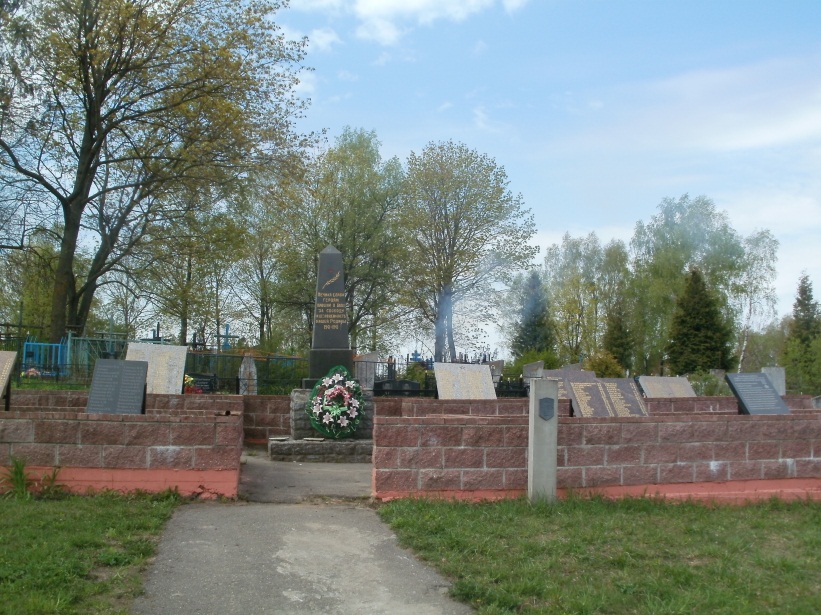 9. Карта расположения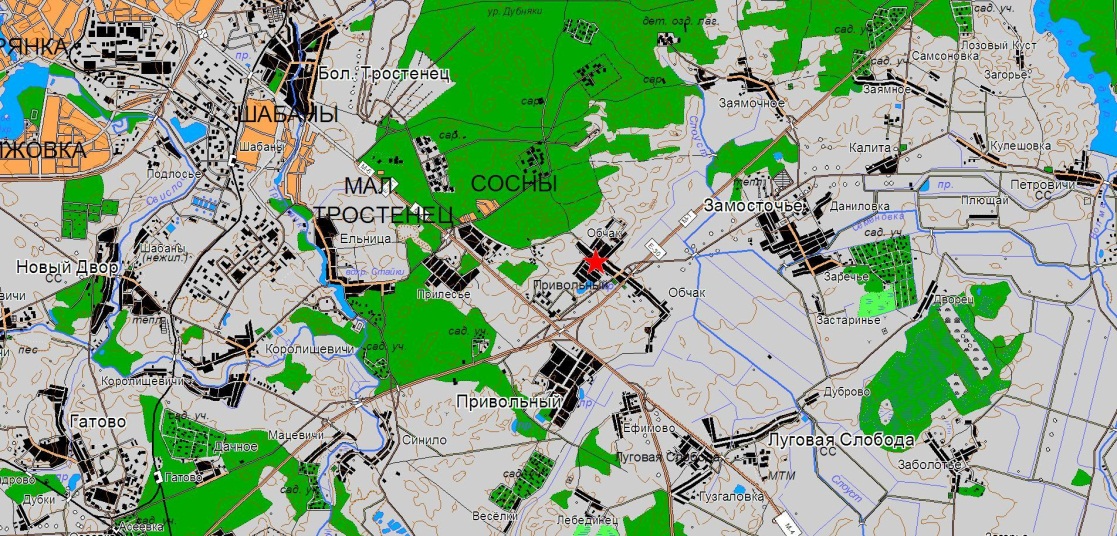 8. Фотоснимок захоронения9. Карта расположения